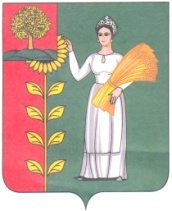 Администрации сельского  поселения Мазейский сельсовет                                                     Добринского муниципального района Липецкой  области                                                  РОССИЙСКАЯ  ФЕДЕРАЦИЯПОСТАНОВЛЕНИЕ16.02.2011 года                                       с. Мазейка                                                         № 4 О МЕРАХ ПО РЕАЛИЗАЦИИ УКАЗА ПРЕЗИДЕНТА РОССИЙСКОЙ ФЕДЕРАЦИИ  ОТ 21.07.2010 Г №925 «О МЕРАХ ПО РЕАЛИЗАЦИИ ОТДЕЛЬНЫХ ПОЛОЖЕНИЙ ФЕДЕРАЛЬНОГО ЗАКОНА « О ПРОТИВОДЕЙСТВИЮ КОРРУПЦИИ»    В соответствии со статьёй  12 Федерального закона от25 декабря 20008 года №273 ФЗ « О противодействии коррупции» и Указом Президента Российской Федерации от 21 июля 2010года №925 « О мерах  по реализации отдельных положений Федерального Закона « О противодействии коррупции» администрация  сельского поселения  постановляет:1.  Утвердить перечень должностей муниципальной службы в администрации сельского поселения Мазейский сельсовет Добринского муниципального района, замещение которых налагает  на гражданина ограничения при заключении им трудового договора и (или)  гражданско  – правового договорапосле увольнения с муниципальной службы, предусмотренной статьей 12 Федерального закона  « О противодействии коррупции» (приложение).Установить, что гражданин Российской Федерации, замещавший должность муниципальной службы в администрации сельского поселения Мазейский сельсовет Добринского муниципального района, включенную в перечень должностей, утверждённым пунктом 1 настоящего постановления, в течении двух лет со дня увольнения с муниципальной службы;Имеет право замещать должности и выполнять работу на условиях гражданско – правового договора в коммерческих и некоммерческих организациях, если отдельные функции по государственному (муниципальному) управлению этими организациями входили в должностные (служебные) обязанности муниципального служащего, с согласия соответствующей комиссии по соблюдению требований  к служебному поведению муниципальных служащих и урегулированию конфликта интересов администрации сельского поселения Мазейский сельсовет Добринского муниципального района, которое дается в порядке, установленным Положением о комиссии по соблюдению требований к служебному поведению муниципальных служащих и урегулированию конфликта интересов сельского поселения Мазейский сельсовет Добринского  муниципального района, утвержденным распоряжением администрации района от 23.08.2010 г №42.При заключении трудовых договоров и 9  (или) гражданско - правовых договоров в случае, предусмотренном подпунктом «а»  настоящего пункта, обязан сообщать работодателю о последнем месте муниципальной службы с соблюдением законодательства Российской Федерации о государственной тайне. Отделу организационно – контрольной и кадровой работы, руководителям структурных подразделений администрации сельского поселения ознакомить с настоящим постановлением муниципальных служащих, замещающих муниципальные должности, включенные в перечень, утверждённый  пунктом 1 настоящего постановления.Контроль, за выполнением настоящего постановления, оставляю за собой.Настоящее постановление вступает в силу со дня опубликования.Глава администрации сельского поселения Мазейский сельсовет                                                 Н.И. Тимирев    Приложение к постановлению16.02.2011г №4ПЕРЕЧЕНЬДОЛЖНОСТЕЙ МУНИЦИПАЛЬНОЙ СЛУЖБЫ В АДМИНИСТРАЦИИ СЕЛЬСКОГО ПОСЕЛЕНИЯ МАЗЕЙСКИЙ СЕЛЬСОВЕТ ДОБРИНСКОГО МУНИЦИПАЛЬНОГО РАЙОНА, ЗАМЕЩЕНИЕ  КОТОРЫХ  НАЛАГАЕТ НА ГРАЖДАНИНА ОГРАНИЧЕНИЯ ПРИ ЗАКЛЮЧЕНИИ ИМ ТРУДОВОГО ДОГОВОРА И  (ИЛИ) ГРАЖДАНСКО – ПРАВОВОГО ДОГОВОРА ПОСЛЕ УВОЛЬНЕНИЯ С МУНИЦИПАЛЬНОЙ СЛУЖБЫ, ПРЕДУСМОТРЕННЫЙ СТАТЬЁЙ 12 ФЕДЕРАЛЬНОГО ЗАКОНА «О ПРОТИВОДЕЙСТВИИ КОРРУПЦИИ»Глава сельского поселения                                             Н.И. ТимиревNп/пДолжности муниципальной службы в сельском поселенииКод по реестру должностей1.Глава администрации сельского поселения2-1-012.     Ведущий специалист2-4-253.     Специалист 1 разряда2-5-264.     Специалист2-5-28